FORMULÁRIO - RECURSOPROCESSO SELETIVO PARA BOLSAS ACADÊMICAS -MESTRADO EM PSICOLOGIA  - ANO 2023Nome: ____________________________________________ nº Matrícula: ________À Coordenação do Programa de Pós-graduação em Psicologia, JUSTIFICATIVA __________________________________________________________________________________________________________________________________________________________________________________________________________________________________________________________________________________________________________________________________________________________________________________________________________________________________________________________________________________________________________________________________________________________________________________________________________________________________________________________________________________________________________________________________________________________________________________________________________________________________________________________________________________________________________________________________________________________________________________________________________________________________________________________________________________________________________________________________________________________________________________________________________________________________________________________________________________________________________________________________________________________________________________Fortaleza, _______ de ______________ de 2023.										               _________________________________________						      Assinatura do(a) candidato(a)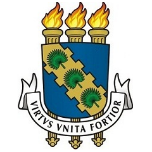 UNIVERSIDADE FEDERAL DO CEARÁCENTRO DE HUMANIDADESDEPARTAMENTO DE PSICOLOGIAPROGRAMA DE PÓS-GRADUAÇÃO EM PSICOLOGIAEndereço: Av. da Universidade, 2762, Benfica - CEP: 60.020-180 - Fortaleza/CE – Área 2 do Centro de Humanidades - Bloco Didático Prof. Ícaro de Sousa Moreira 